V-STAR : 2021-22SCHOLARSHIP EXAM MODEL QUESTIONSCLASS VII TO VIIIMATHEMATICSThe value of —  6 — [—3 +  12÷ 6  — {7 — (—4 + 20) ÷ 4}]—2—44—3By how much is 6 + 34y3 + y6 more than 6 + 4y3 – 2y6?24 y3 + 3y624 y3 - y624 y3 - 3y644 y3 - y6In the figure if  A=2 and , then find the measure of +                                         C   	A	D	B60° 90 ° 45° 75° Assertion (A): Perimeter of rectangle is 32 cm, whose length, breadth are 10 cm and 6 cm respectively.Reason (R): Perimeter of rectangle whose length is ‘l’ units and breadth is ‘b’ units is 2(l+b) unitsBoth A and R are correct and R is the correct explanation of A.Both A and R are correct and R is not correct explanation of AA is correct, R is incorrect.A is incorrect, R is correct.The fraction  is an example of _________________________Vulgar fractionDecimal fractionIrreducible formBoth 1 & 3A terminating decimal from following is Given that  = 1000, then 5 x+2 = _____________200025002500040Statement I : The value of (7/5 = 128Statement II : am  an  = am+nBoth statement I and Statement II are trueBoth statement I and Statement II are falseStatement I is true, Statement II is false Statement I is false , Statement II is trueThe additive inverse of x2 – x + 2 is __________________.–x2+x—2x2 +x+2—x2 —x+2—x2+ x+2On selling 17 balls at Rs.720, there is a loss equal at Rs 720, there is a loss equal to the cost price of 5 balls. The cost price of ball isRs.45Rs.50Rs.55Rs.60The ratio between the perimeter and breadth of a rectangle is 5:1. If the area of the rectangle is 216 sq.m., what is the length of the rectangle?16 cm18 cm24 cm20 cmBar diagrams are:1 – dimensional2 – dimensional3 – dimensional4 – dimensionalPrimary data called by:Some unpublished sourceInvestigator himselfNewspaper agencySome friendsIn the following figure, l m, ABO = 65° and OCD = 25°. What is the value of x?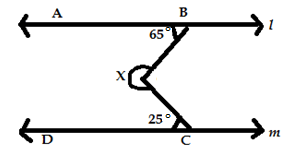 280°270°300°100°Match the following:From the figure. l m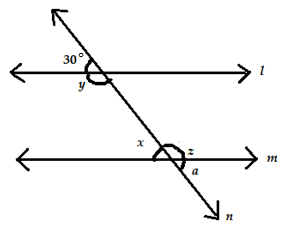 Column 1                                             Column 2a. x				i. 30°b. y				ii. 150°c. z				iii. Complement & 60°d. a				iv. Supplement & 30°a- i,iii	b- ii,iv	c- ii,iv	d- i,iiia- i,ii	b- iii,iv	c- i,iv	d- iv,iiia- iv,ii	b- iv,iii	c- i,iii	d- i,iva- iii,ii	b- i,iv	c- ii,iii	d- i,iiPHYSICSIn a pressure cooker, the cooking is fast, because ________________________.more pressure is available to cook the food at 100°Cmore steam is available to cook the food at 100°Cthe boiling point of water is raised with increasing pressure inside the cooker.the boiling point of water is lowered with increased pressure.A plane mirror forms a virtual image. The distance between Rinkoo and her image produced by a plane     mirror is 8 cm. How much distance should she move in order to get the distance of 4m between herself and her image?2m away from the mirror4m towards the mirror4m away from the mirror2m towards the mirror.One glass of water at 40°C is mixed with another glass of water at 60° C. The temperature of the mixture ‘T’ will be __________________________.40°C60°C40° C < T°C < 60°C40° C > T°C > 60°CIdentify the phenomenon observed in the following figure.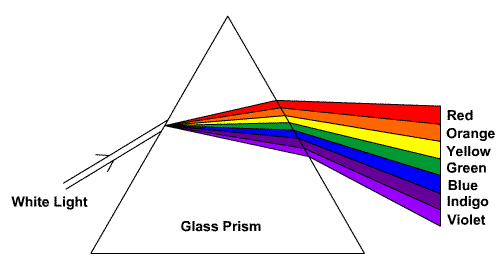 ReflectionDispersionDeflectionTotal internal reflectionWhich of the following is matched incorrectly?Thermometer : TemperatureStop watch : TimeOdometer : odourSpeedometer: SpeedRani takes 60 minutes to travel to his school with a speed of 5 . How far is her school?12 km60 km5 km18 kmIf the two terminals of a cell are connected directly with a wire, then __________________.no current flowsthe cell explodesmore electric energy is stored in the cell.the chemicals gets used up very fast Observe the given graph carefully.
In the above graph, which car moves faster?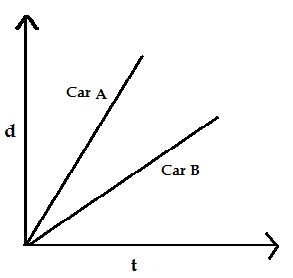 Car ACar BBoth travels with same speedCannot be determinedRead the given statements and select the correct options.Statement 1: Ramu placed a coloured plastic bottle in front of the beam of a torch light. Then he didn’t observe any shadow on the screen. Statement 2: Opaque objects do not allow the light to pass through them.Both statements 1 & 2 are true and statement 2 is not the correct explanation of the statement 1.Both statements 1 & 2 are true and statement 2 is the correct explanation of the statement 1.Statement 1 is true but Statement 2 is false.Statement 2 is true but Statement 1 is false.The time period of a pendulum depends upon _______________________the length of the pendulumthe mass of the bobthe material of the bobthe size of the bobCHEMISTRYThe process of separating tea leaves from tea is an example of EvaporationCondensationChurningFiltrationDissolution of salt in water is which on of the following kinds of change?Chemical changeReversible changeIrreversible changeAll of theseWhich of the following is a reversible change?Tearing of a paperBreaking of a stickBlowing air in a balloonBaked chapattiWhich gas present in atmosphere allows substance to burn NitrogenCarbon dioxideOxygenOzoneWhich one of the following statements is true about the potable water?Potable water cannot be used for irrigationPotable water cannot be used for dissolving chemicalsPotable water can be used for drinkingAll of theseAssertion and reason type:Assertion: Hot air balloon rises up in the airReason: Hot air is lighter than cold air.Both assertion and reason are correct and reason is the correct explanation of assertion.Both assertion and reason are correct but reason is not the correct explanation of assertion.Assertion is correct but reason is incorrect.Assertion is incorrect but reason is correct.Read the given statement and select the correct option.Statement I: Baking soda does not taste sour.Statement II: Bases are sour in taste while acids are bitter in tasteBoth statement I & II are correctBoth statement I & II are incorrectStatement I is true, statement II is false.Statement I is false, statement II is true.Study the given venn diagram carefully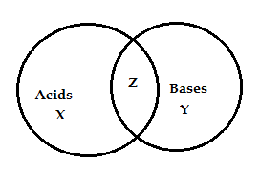 Identify X, Y and Z respectively                            X                                               Y                                                    ZDo not react with metals                 react with litmus                    do not react with carbonatesAre sour in taste                                react with carbonates          are soapy to touchHave  >                                    have  =                        have  > React with carbonates to                can be identified by using   Turn China rose indicator greenform CO2 gas                                         indicatorsWhich of the following statements is/are correct about the given changes? Drawing copper into a wire Breaking of a class Burning of a candle Melting of ice.i and ii are chemical changes while iii and iv are physical changesi, ii, iv are physical changes while iii is chemical changei, ii, iii are physical change while iv is chemical changeall are physical changes.Match the column I with column II and select the correct option.P – iv, Q – iii, R – ii, S – iP – iii, Q – ii, R – iv, S – iP – i, Q – iv, R – ii, S – iiiP – iv, Q – i, R – iii, S – iiBIOLOGYIn photosynthesis, CO2 must first be converted intoglucosesugarspeptonesgalactoseWhy hot food items should not be packed in polythene bags?Polythene cools down the hot foodPolythene reacts with hot food and produces cancer causing toxic productsPolythene bag may leak due to hot food.all of theseStatement  A : All green plants have chlorophyll pigment Statement B : Without Chlorophyll, Photosynthesis cannot take place.From the above statements, Swathi concluded that the dark red color croton plants in her garden cannot prepare food on its own. But her teacher said it is not true. Why?Croton plants are green but do not contain ChlorophyllCroton plants have Chlorophyll but it is hidden by dark red colour.Croton plants are dark red in colour but do not have ChlorophyllCroton plants do not have Chlorophyll but they can prepare their own food.Teeth used to grind the apple in mouth are IncisorsCaninesPremolars & molarsMolars onlyDentine is Hard, protective covering on the toothThe soft, invisible covering present in a toothThe nerve that connects tooth and the brainThe cavity which contains nerves and blood vessels in a tooth.Read the following statements and select the option that correctly identifies True (T) and False (F) ones. The number of petals and sepals in a flower is always equal. Roots absorb water and minerals from the soil. Stamen forms the inner most whorl of the flower Petiole is the short stalk attached to the leaf Calyx and Corolla form essential whorls of a plant.T	T	F	T	FF	T	F	T	FF	T	T	T	FT	T	F	F	TThree burning candles are covered with glass jars as shown in figures. Equal amount of air, CO2 and O2 are present in jars X, Y & Z respectively. Arrange the candles in decreasing order of the time for which they will continue to burn.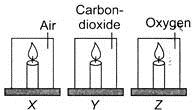 Z, X, YX, Y, ZX, Z, YZ, Y, XWhich of the following actions will help in reducing pollution? Using induction cooker instead of LPG stove for cooking Using unleaded petrol in cars Spraying pesticides on plants to kill pets Carrying cotton (or) jute bags for shopping instead of polythene bags.i  & ii onlyiii & iv onlyi , ii & iii onlyiv only44.  The elbow joint is similar to this joint in its structure and movement.Joint between upper jaw and the rest of the headJoint between the bones of skullJoint between vertebrae and back bone.Knee joint45.  There are different ways of getting rid of wastes in our surroundings. Suggest the best ways of treating the following wastes:P: Plastics	Q: Medical Waste	R: Agricultural wastesP - > Burning	 Q-> Recycle		R-> CompostingP - > Recycle	 Q-> Burning		R-> CompostingP - > Reuse		 Q-> Burning		R-> BurningP - > Recycle	 Q-> Reuse		R-> CompostingAnswer Key:Column IColumn II(P) Expansion of metals on heating(i) Neither physical nor chemical change(Q) A stone kept in the sun light(ii) Chemical change(R) Burning of a candle(iii) Combination of physical and chemical change(S) Curdling of a milk(iv) physical changeQ.No12345678910Key1111413114Q.No11121314151617181920Key2122134323Q.No21222324252627282930Key3412142333Q.No31323334353637383940Key1342412231Q.No4142434445Key24442